Информационное сообщение для участников специальной военной операции и членов семей погибших (умерших) участников СВО по предоставлению земельных участков в собственность бесплатно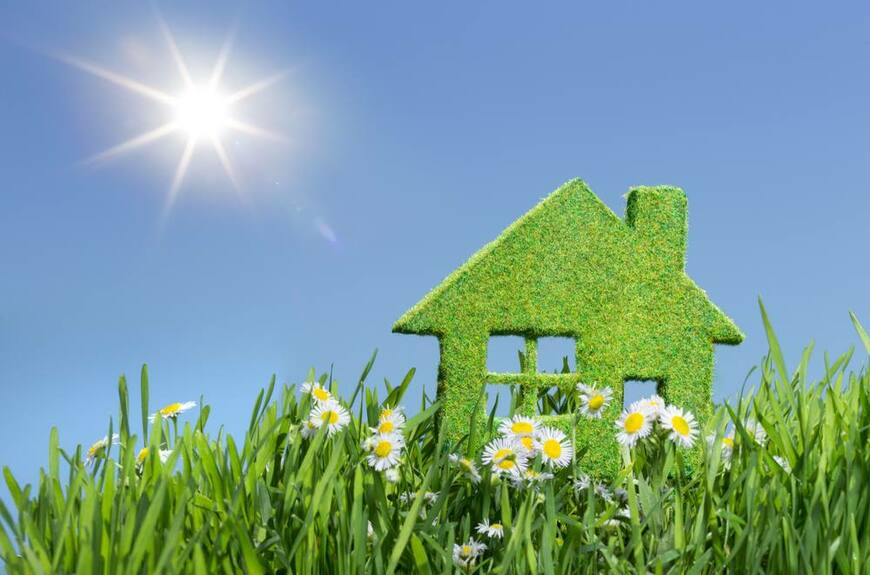 В соответствии с пунктом 7 части 1 статьи 14 Закона Краснодарского края от 05.11.2002 № 532-КЗ «Об основах регулирования земельных отношений в Краснодарском крае» предоставление земельных участков в собственность бесплатно отдельным категориям граждан на территории Краснодарского края осуществляется в случае, если военнослужащий, лицо, заключившее контракт о пребывании в добровольческом формировании, содействующем выполнению задач, возложенных на Вооруженные Силы Российской Федерации, лицо, проходящее (проходившее) службу в войсках национальной гвардии Российской Федерации и имеющее специальное звание полиции, удостоено звания Героя Российской Федерации или награждено орденами Российской Федерации за заслуги, проявленные в ходе участия в СВО, и является ветераном боевых действий (далее — участник СВО).Участник СВО имеет право на однократное предоставление в порядке, предусмотренном Земельным кодексом Российской Федерации, в собственность бесплатно без проведения торгов земельного участка, находящегося в государственной или муниципальной собственности, для индивидуального жилищного строительства, ведения личного подсобного хозяйства, садоводства, а также для ведения огородничества (без права строительства) в соответствии с предельными (максимальными и минимальными) размерами земельных участков, устанавливаемыми нормативными правовыми актами органов местного самоуправления.В случае гибели (смерти) участников СВО вследствие увечья (ранения, травмы, контузии) или заболевания, полученных ими в ходе участия в специальной военной операции, предоставление земельных участков в собственность бесплатно осуществляется членам их семей.Для получения дополнительной информации Вы можете обратиться в Управление имущественных отношений администрации МО Каневской район, по адресу: ст-ца Каневская, ул. Вокзальная, 32, 3 этаж, 1 кабинет, телефону: +7 (86164)7-25-27, в рабочее время: с 8-00 часов до 17-00 часов, перерыв с 12-00 до 13-00 часов, выходные дни: суббота, воскресенье.